Р О С С И Й С К А Я   Ф Е Д Е Р А Ц И ЯБ Е Л Г О Р О Д С К А Я   О Б Л А С Т Ь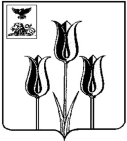 МУНИЦИПАЛЬНЫЙ СОВЕТ МУНИЦИПАЛЬНОГО  РАЙОНА   «ВОЛОКОНОВСКИЙ  РАЙОН» Р Е Ш Е Н И Е   28 ноября 2016 г.                                     					       № 287В соответствии с Федеральным законом от 6 октября 2003 года            № 131-ФЗ «Об общих принципах организации местного самоуправления в Российской Федерации», Земельным кодексом Российской Федерации, руководствуясь Уставом муниципального района «Волоконовский район» Белгородской области, Муниципальный совет Волоконовского района р е ш и л :1. Утвердить Порядок осуществления муниципального земельного контроля на землях и земельных участках, находящихся в собственности муниципального района «Волоконовский район», а также расположенных на территории поселений района в соответствии с действующим законодательством.2. Настоящее решение опубликовать в районной газете «Красный Октябрь» и разместить на официальном сайте администрации муниципального района «Волоконовский район» www.voladm.ru.3. Настоящее решение вступает в силу со дня его опубликования в районной газете «Красный Октябрь».4. Контроль за исполнением данного решения возложить на постоянную комиссию по вопросам земельных отношений и использования природных ресурсов и экологии (Лысенко С.П.) ПредседательМуниципального советаВолоконовского района                                                  	А. БережнойУтвержденрешениемМуниципального советаВолоконовского районаот 28 ноября 2016 года    № 287ПОРЯДОКосуществления муниципального земельного контроля на землях и земельных участках, находящихся в собственности муниципального района «Волоконовский район», а также расположенных на территории поселений района в соответствии с действующим законодательствомГлава 1. ОБЩИЕ ПОЛОЖЕНИЯ1.1. Настоящий Порядок осуществления муниципального земельного контроля на территории муниципального района «Волоконовский район» (далее - Порядок) разработан в соответствии с Конституцией Российской Федерации, Земельным кодексом Российской Федерации, Федеральным законом от 6 октября 2003 года № 131-ФЗ «Об общих принципах организации местного самоуправления в Российской Федерации», Федеральным законом от 26 декабря 2008 года № 294-ФЗ «О защите прав юридических лиц и индивидуальных предпринимателей при осуществлении государственного контроля (надзора) и муниципального контроля», иными нормативными правовыми актами и регулирует проведение муниципального земельного контроля, а также права и обязанности должностных лиц, осуществляющих муниципальный земельный контроль на территории муниципального района «Волоконовский район».1.2. В настоящем Порядке используются следующие понятия и обозначения:- муниципальный земельный контроль – осуществляемый органами местного самоуправления или уполномоченными ими органами контроль за использованием земель на территории муниципального образования;- муниципальный инспектор – должностное лицо, на которое возложено осуществление муниципального земельного контроля, - сотрудник уполномоченного органа местного самоуправления, осуществляющего муниципальный земельный контроль на территории Волоконовского района;- предписание – требование устранить нарушение земельного законодательства, вынесенное муниципальным инспектором на основании материалов проверок по использованию земель.1.3. Уполномоченный орган местного самоуправления, осуществляющий муниципальный земельный контроль на территории муниципального района «Волоконовский район», осуществляет контроль за:- соблюдением требований земельного законодательства в части использования земель;- соблюдением порядка, исключающего самовольное занятие земельных участков или использование их без оформленных в установленном порядке документов, удостоверяющих право на землю;- соблюдением порядка переуступки права пользования землей;- предоставлением достоверных сведений о состоянии земель;- своевременным выполнением обязанностей по приведению земель в состояние, пригодное для использования по целевому назначению;- использованием земель по целевому назначению;- своевременным возвратом земель, предоставленных на условиях аренды;- соблюдением юридическими и физическими лицами сроков освоения земельных участков;- наличием и сохранностью межевых знаков границ земельных участков;- выполнением иных требований земельного законодательства по вопросам использования земель.1.4. Муниципальный земельный контроль на территории муниципального района «Волоконовский район» осуществляется во взаимодействии с управлением Федеральной службы государственной регистрации, кадастра и картографии по Белгородской области, Административной комиссией при администрации муниципального района «Волоконовский район», а также другими заинтересованными территориальными органами Федеральных органов исполнительной власти, с органами исполнительной власти субъекта Российской Федерации, организациями, общественными объединениями и гражданами.Глава 2. ОРГАНИЗАЦИЯ ОСУЩЕСТВЛЕНИЯМУНИЦИПАЛЬНОГО ЗЕМЕЛЬНОГО КОНТРОЛЯ2.1. Муниципальный земельный контроль осуществляется в форме проверок, проводимых в соответствии с планами, утверждаемыми уполномоченным органом, осуществляющим муниципальный земельный контроль на территории муниципального района «Волоконовский район», и внеплановых проверок, проводимых с соблюдением прав и законных интересов организаций и граждан.Плановые и внеплановые проверки проводятся на основании распоряжений уполномоченного органа, за исключением случаев непосредственного обнаружения муниципальными инспекторами достаточных данных, указывающих на наличие нарушения земельного законодательства (Приложение №1). 2.2. Планы проведения плановых проверок в отношении юридических и физических лиц ежегодно разрабатываются и утверждаются руководителем уполномоченного органа, осуществляющего муниципальный земельный контроль на территории муниципального района «Волоконовский район», и размещаются на официальном сайте органов местного самоуправления www.voladm.ru.Планы проверок должны содержать сведения о конкретных земельных участках и их правообладателях.2.3. Плановые проверки в отношении каждого земельного участка проводятся не чаще чем один раз в три года.2.4. Внеплановые проверки в отношении юридических лиц и индивидуальных предпринимателей проводятся по основаниям, установленным Федеральным законом от 26 декабря 2008 года № 294-ФЗ «О защите прав юридических лиц и индивидуальных предпринимателей при осуществлении государственного контроля (надзора) и муниципального контроля».В отношении физических лиц внеплановые проверки проводятся:- для проверки исполнения предписаний об устранении ранее выявленных муниципальным инспектором нарушений земельного законодательства;- в случае получения обращений и заявлений от граждан, индивидуальных предпринимателей, юридических лиц, информации от органов государственной власти, органов местного самоуправления о фактах, свидетельствующих о наличии признаков нарушений земельного законодательства.2.5. Юридические лица, индивидуальные предприниматели, на землях которых проводится муниципальный земельный контроль, уведомляются о проведении соответствующей плановой, внеплановой проверки в сроки, установленные Федеральным законом от 26 декабря 2008 года № 294-ФЗ «О защите прав юридических лиц и индивидуальных предпринимателей при осуществлении государственного контроля (надзора) и муниципального контроля».Физические лица, на землях которых проводится муниципальный земельный контроль, уведомляются о проведении соответствующей плановой проверки не позднее чем в течение трех рабочих дней до начала ее проведения заказным почтовым отправлением с уведомлением о вручении или иным доступным способом.При проведении внеплановой проверки физические лица, на землях которых проводится муниципальный земельный контроль, уведомляются о проведении соответствующей проверки не менее чем за двадцать четыре часа до начала ее проведения любым доступным способом.При непосредственном обнаружении муниципальными инспекторами достаточных данных, указывающих на наличие нарушения земельного законодательства, проверка соблюдения земельного законодательства может быть проведена без предварительного уведомления и в отсутствие правообладателя земельного участка. При этом в акте делается соответствующая запись.2.6. По результатам каждой проведенной проверки составляется акт, а при выявлении правонарушения - также протокол об административном правонарушении (в случаях, предусмотренных законом Белгородской области от 04.07.2002г. № 35 «Об административных правонарушениях на территории Белгородской области»).Составление акта по результатам проверки в отношении юридического лица, индивидуального предпринимателя, физического лица осуществляется с учетом требований, установленных Федеральным законом от 26 декабря 2008 года № 294-ФЗ «О защите прав юридических лиц и индивидуальных предпринимателей при осуществлении государственного контроля (надзора) и муниципального контроля» (Приложение №2).2.7. В случае обнаружения достаточных данных, указывающих на наличие события административного правонарушения, предусмотренного административным законодательством Российской Федерации, вместе с актом лицу, использующему земельный участок, или его законному представителю вручается уведомление о необходимости прибыть в управление Федеральной службы государственной регистрации, кадастра и картографии по Белгородской области для рассмотрения материалов проведенной проверки. В случае отказа проверяемого лица от подписи и получения документов акт и уведомление направляются заказным почтовым отправлением с уведомлением о вручении.В случае обнаружения достаточных данных, указывающих на наличие события административного правонарушения, предусмотренного законом Белгородской области № 35 от 04.07.2002 «Об административных правонарушениях на территории Белгородской области», муниципальные инспекторы составляют протокол об административных правонарушениях и направляют его в соответствующий орган, уполномоченный принимать решение о привлечении к административной ответственности.2.8. В случае обнаружения достаточных данных, указывающих на наличие события административного правонарушения, предусмотренного административным законодательством Российской Федерации и Белгородской области, муниципальные инспекторы в 3-дневный срок после проведения проверки направляют материалы проверки по принадлежности в орган, уполномоченный на рассмотрение дел об административных правонарушениях, для рассмотрения и принятия решения о привлечении к административной ответственности виновного лица.К материалам проверки прилагаются следующие документы (при их наличии):- копия свидетельства о регистрации юридического лица (для юридических лиц),- копия паспорта (для граждан),- копия свидетельства о присвоении ИНН,- справка с банковскими реквизитами,- правоустанавливающие и (или) правоудостоверяющие документы, подтверждающие право пользования земельным участком,- сопроводительная записка,- иные документы, подтверждающие наличие нарушения земельного законодательства.2.9. Лицу, в отношении которого проводилась проверка, одновременно с актом проверки, в случае выявления правонарушения, муниципальным инспектором выдается предписание об устранении нарушения земельного законодательства.Срок устранения правонарушения, указанный в предписании, выданном органом муниципального земельного контроля, не может превышать шесть месяцев с даты составления акта либо протокола об административном правонарушении. Установленный предписанием срок устранения правонарушения продлевается при поступлении от лица, в отношении которого было выдано предписание, заявления о необходимости продления ранее установленного срока исполнения предписания с обоснованием причин такого продления и приложения копий документов, подтверждающих совершение нарушителем действий, направленных на устранение выявленного нарушения.Муниципальные инспекторы осуществляют проверки исполнения предписаний об устранении правонарушений, вынесенных муниципальными инспекторами по результатам проведенных проверок.Проверка исполнения предписания об устранении правонарушения осуществляется муниципальным инспектором в течение 15 дней с момента истечения срока устранения нарушения земельного законодательства, установленного предписанием. Проверка исполнения предписания проводится в виде внеплановой проверки.2.10. В случае обнаружения достаточных данных, указывающих на наличие события административного правонарушения, предусмотренного административным законодательством Российской Федерации и Белгородской области, муниципальные инспекторы в 3-дневный срок после проведения проверки направляют материалы проверки по принадлежности в федеральный орган, уполномоченный на рассмотрение дел об административных правонарушениях, для осуществления государственного земельного надзора и принятия решения о привлечении к административной ответственности виновного лица.К материалам проверки прилагаются следующие документы (при их наличии):- копия свидетельства о регистрации юридического лица (для юридических лиц);- копия паспорта (для граждан);- правоустанавливающие и (или) правоудостоверяющие документы, подтверждающие право пользования земельным участком;- иные документы, подтверждающие наличие нарушения земельного законодательства. Материалы проверки и прилагаемые к ним документы (при их наличии) направляются с сопроводительной запиской. В случае отсутствия документов для приложения направляются материалы проверки.В федеральную службу государственной регистрации, кадастра и картографии по Белгородской области и ее территориальные направляются материалы проверки в случае нарушения:а) требований земельного законодательства о недопущении самовольного занятия земельных участков, использования земельных участков без документов, разрешающих в случаях, предусмотренных законодательством Российской Федерации, осуществление хозяйственной деятельности, самовольной уступки права пользования землей, а также самовольной мены земельными участками;б) требований о переоформлении юридическими лицами права постоянного (бессрочного) пользования земельными участками на право аренды земельных участков или приобретении земельных участков в собственность;в) требований земельного законодательства об использовании земельных участков по целевому назначению;г) требований земельного законодательства, связанных с обязательным использованием земельных участков, предназначенных для сельскохозяйственного производства, жилищного или иного строительства, в указанных целях (за исключением выполнения требований, связанных с обязательным использованием земельных участков из земель сельскохозяйственного назначения, оборот которых регулируется Федеральным законом от 24.07.2002г. № 101-ФЗ «Об обороте земель сельскохозяйственного назначения», для ведения сельскохозяйственного производства или осуществления иной связанной с сельскохозяйственным производством деятельности);д) требований земельного законодательства органами местного самоуправления при предоставлении земельных участков, находящихся в государственной и муниципальной собственности;е) обязанностей по приведению земель в состояние, пригодное для использования по целевому назначению;ж) требований о наличии и сохранности межевых знаков границ земельных участков;з) предписаний, выданных должностными лицами Федеральной службы государственной регистрации, кадастра и картографии и ее территориальных органов в пределах компетенции, по вопросам соблюдения требований земельного законодательства и устранения нарушений в области земельных отношений.В федеральную службу по ветеринарному и фитосанитарному надзору по Белгородской области и ее территориальные органы направляются материалы проверки в случае нарушения, в том числе в отношении земель сельскохозяйственного назначения, оборот которых регулируется Федеральным законом «Об обороте земель сельскохозяйственного назначения»:а) требований о запрете самовольного снятия, перемещения и уничтожения плодородного слоя почвы, а также порчи земель в результате нарушения правил обращения с пестицидами, агрохимикатами или иными опасными для здоровья людей и окружающей среды веществами и отходами производства и потребления;б) требований и обязательных мероприятий по улучшению земель и охране почв от ветровой, водной эрозии и предотвращению других процессов, ухудшающих качественное состояние земель;в) требований, связанных с обязательным использованием земельных участков из земель сельскохозяйственного назначения, оборот которых регулируется Федеральным законом «Об обороте земель сельскохозяйственного назначения», для ведения сельскохозяйственного производства или осуществления иной связанной с сельскохозяйственным производством деятельности;г) требований в области мелиорации земель, при нарушении которых рассмотрение дел об административных правонарушениях осуществляют органы государственного земельного надзора;д) предписаний, выданных должностными лицами Федеральной службы по ветеринарному и фитосанитарному надзору и ее территориальных органов в пределах компетенции, по вопросам соблюдения требований земельного законодательства и устранения нарушений в области земельных отношений.В Федеральную службу по надзору в сфере природопользования по Белгородской области и ее территориальные органы направляются материалы проверки в случае нарушения в отношении земель всех категорий, за исключением земель сельскохозяйственного назначения, оборот которых регулируется Федеральным законом «Об обороте земель сельскохозяйственного назначения»:а) обязанностей по рекультивации земель при разработке месторождений полезных ископаемых, включая общераспространенные полезные ископаемые, осуществлении строительных, мелиоративных, изыскательских и иных работ, в том числе работ, осуществляемых для внутрихозяйственных или собственных надобностей, а также после завершения строительства, реконструкции и (или) эксплуатации объектов, не связанных с созданием лесной инфраструктуры, сноса объектов лесной инфраструктуры;б) требований и обязательных мероприятий по улучшению земель и охране почв от ветровой, водной эрозии и предотвращению других процессов, ухудшающих качественное состояние земель;в) режима использования земельных участков и лесов в водоохранных зонах и прибрежных полосах водных объектов;г) требований о запрете самовольного снятия, перемещения и уничтожения плодородного слоя почвы, а также порчи земель в результате нарушения правил обращения с пестицидами и агрохимикатами или иными опасными для окружающей среды веществами и отходами производства и потребления;д) предписаний, выданных должностными лицами Федеральной службы по надзору в сфере природопользования и ее территориальных органов в пределах компетенции, по вопросам соблюдения требований земельного законодательства и устранения нарушений в области земельных отношений.2.11. Муниципальные инспекторы осуществляют повторные проверки исполнения предписаний, вынесенных на основании материалов проверок, в течение 15 дней с момента истечения срока устранения нарушения земельного законодательства, установленного предписанием.Проверка исполнения предписания проводится в рамках первичной проверки и не требует вынесения распоряжения о проведении проверки соблюдения земельного законодательства.По результатам проведенных проверок муниципальными инспекторами составляются акты.В случае не устранения нарушения земельного законодательства вместе с актами составляются уведомления о необходимости прибыть в органы, уполномоченные осуществлять процессуальные действия в отношении физических и юридических лиц, совершивших административные правонарушения, в соответствии с административным законодательством для составления протоколов об административных правонарушениях. Уведомления вручаются под роспись землепользователям или их законным представителям.Полученные в ходе проверок исполнения предписаний акты и материалы проверок с сопроводительной запиской в 5-дневный срок направляются в органы, вынесшие предписание, для рассмотрения и принятия решений.2.12. В случае невыполнения собственниками, землепользователями, землевладельцами или арендаторами земельных участков либо их законными представителями при проведении мероприятий по муниципальному земельному контролю требований муниципальных инспекторов:- обеспечивать свое присутствие или присутствие своих представителей при проведении мероприятий по муниципальному земельному контролю;- представлять документы о правах на земельные участки, об установлении сервитутов и особых режимов использования земель, проектно-технологические и другие материалы, регулирующие вопросы использования земель;- обеспечить допуск муниципальных инспекторов на территорию, в отношении которой проводятся мероприятия по земельному контролю, муниципальные инспекторы составляют протокол об административных правонарушениях, предусмотренных Законом № 35, и направляют его в административную комиссию при администрации муниципального района.Глава 3. ПРАВА, ОБЯЗАННОСТИ И ОТВЕТСТВЕННОСТЬМУНИЦИПАЛЬНЫХ ИНСПЕКТОРОВ3.1. Муниципальные инспекторы в соответствии с возложенными на них функциями по осуществлению муниципального земельного контроля имеют право:- запрашивать в соответствии со своей компетенцией и безвозмездно получать от федеральных органов исполнительной власти и их территориальных органов, органов местного самоуправления, организаций и граждан необходимые для осуществления муниципального земельного контроля сведения и материалы о состоянии и использовании земель, в том числе документы, удостоверяющие права на земельные участки и находящиеся на них объекты, а также сведения о лицах, использующих земельные участки, в отношении которых проводятся проверки, в части, относящейся к предмету проверки;- посещать при предъявлении служебного удостоверения организации и объекты, обследовать (производить обмер, фотосъемку и т.д.) земельные участки, находящиеся в собственности, владении, пользовании и аренде, для осуществления муниципального земельного контроля (Приложение №3, №4, №5);- давать обязательные для исполнения предписания об устранении выявленных в ходе проверок нарушений земельного законодательства;- в пределах своей компетенции составлять протоколы в порядке, установленном законодательством об административных правонарушениях, и направлять их соответствующим должностным лицам для рассмотрения дел об административных правонарушениях с целью привлечения виновных лиц к ответственности;- привлекать специалистов для проведения обследований земельных участков, экспертиз, проверок выполнения мероприятий по использованию земель;- обращаться в органы внутренних дел за содействием в предотвращении или пресечении действий, препятствующих осуществлению муниципальными инспекторами законной деятельности, а также в установлении лиц, виновных в нарушении земельного законодательства;- вносить предложения об изъятии земельных участков в случаях, предусмотренных законодательством Российской Федерации;- направлять в соответствующие органы материалы о нарушениях земельного законодательства для решения вопроса о привлечении виновных лиц к ответственности.3.2. Муниципальные инспекторы при проведении проверок соблюдают обязанности, установленные Федеральным законом от 26 декабря 2008 года № 294-ФЗ «О защите прав юридических лиц и индивидуальных предпринимателей при осуществлении государственного контроля (надзора) и муниципального контроля».3.3. Муниципальные инспекторы, осуществляющие муниципальный земельный контроль, несут ответственность за своевременное принятие мер к нарушителям земельного законодательства, за объективность проводимых проверок.Глава 4. ПРАВА, ОБЯЗАННОСТИ И ОТВЕТСТВЕННОСТЬСОБСТВЕННИКОВ ЗЕМЕЛЬНЫХ УЧАСТКОВ, ЗЕМЛЕПОЛЬЗОВАТЕЛЕЙ,ЗЕМЛЕВЛАДЕЛЬЦЕВ И АРЕНДАТОРОВ ЗЕМЕЛЬНЫХ УЧАСТКОВ ПРИ ПРОВЕДЕНИИ МЕРОПРИЯТИЙ ПО МУНИЦИПАЛЬНОМУЗЕМЕЛЬНОМУ КОНТРОЛЮ4.1. Собственники земельных участков, землепользователи, землевладельцы и арендаторы земельных участков либо их законные представители при проведении мероприятий по муниципальному земельному контролю имеют право:- присутствовать при проведении мероприятий по муниципальному земельному контролю и давать объяснения по вопросам, относящимся к предмету проверки;- знакомиться с материалами по результатам мероприятий по муниципальному земельному контролю и указывать в актах проверок о своем ознакомлении, согласии или несогласии с ними, а также с отдельными действиями инспекторов муниципального земельного контроля;- обжаловать действия (бездействие) муниципальных инспекторов в установленном законом порядке.4.2. Собственники земельных участков, землепользователи, землевладельцы и арендаторы земельных участков обязаны:- при проведении мероприятий по муниципальному земельному контролю обеспечить свое присутствие или уполномоченных представителей;- по требованию муниципального инспектора предъявлять документы о правах на земельные участки, об установлении сервитутов и особых режимов использования земель, проектно-технологические и другие материалы, регулирующие вопросы использования земель;- не препятствовать муниципальному инспектору при проведении проверок в допуске на территорию земельного участка;- выполнять предписания об устранении земельного правонарушения.4.3. Собственники земельных участков, землепользователи, землевладельцы и арендаторы земельных участков, допустившие нарушение настоящего Порядка, необоснованно препятствующие проведению проверок, уклоняющиеся от проведения проверок, а также не исполняющие в установленный срок предписания органа, уполномоченного осуществлять муниципальный земельный контроль, несут ответственность в установленном законодательством порядке.Глава 5. ВЕДЕНИЕ УЧЕТА ПРОВЕРОК СОБЛЮДЕНИЯЗЕМЕЛЬНОГО ЗАКОНОДАТЕЛЬСТВА5.1. Должностные лица, осуществляющие муниципальный земельный контроль, ведут учет проверок, организуют и проводят мониторинг эффективности муниципального земельного контроля.Орган муниципального земельного контроля ежегодно в установленном порядке представляет информацию о проделанной работе органу, уполномоченному в области осуществления государственного земельного контроля, для подготовки ежегодного доклада об осуществлении муниципального земельного контроля на территории муниципального района «Волоконовский район».5.2. В книге проверок соблюдения земельного законодательства указываются следующие позиции в колонках:1) в первой – порядковый номер проводимой проверки с нумерацией с начала года;2) во второй – наименование юридического лица и его юридический адрес, фамилия и инициалы должностного лица, индивидуального предпринимателя или гражданина, в отношении которого проводится проверка;3) в третьей – адрес проверяемого земельного участка;4) в четвертой – общая площадь проверенного земельного участка и через дробь площадь земельного участка, на котором выявлено нарушение (в квадратных метрах);5) в пятой – номер и дата вынесения распоряжения о проведении проверки соблюдения земельного законодательства;6) в шестой – дата и номер акта (число, месяц). При отсутствии нарушений земельного законодательства указанная колонка является заключительной и далее строка не заполняется;7) в седьмой – статья Кодекса РФ об административных правонарушениях, предусматривающая административную ответственность за выявленное нарушение земельного законодательства;8) в восьмой – дата передачи в управление Федеральной службы государственной регистрации, кадастра и картографии по Белгородской области по Волоконовскому району Акта и приложенных к нему документов для рассмотрения;9) в девятой – дата и номер определения о возврате материалов проверки на доработку <*>;10) в десятой – дата и номер определения об отказе в возбуждении дела об административном правонарушении <*>;11) в одиннадцатой – дата и номер постановления о наложении административного наказания;12) в двенадцатой – дата и номер предписания;13) в тринадцатой – дата составления акта проверки исполнения предписания;14) в четырнадцатой – дата передачи в управление Федеральной службы государственной регистрации, кадастра и картографии по Белгородской области по Волоконовскому району Акта проверки исполнения предписания и приложенных к нему документов для рассмотрения;15) в пятнадцатой –  дата и номер решения суда (мирового судьи), если нарушение земельного законодательства не было устранено, материалы по которому были переданы управлением Федерального агентства кадастра в суд (мировому судье);16) в шестнадцатой – архивный номер и дата передачи Акта и материалов в архив.--------------------------------<*> Примечание: строки в девятой и десятой колонках прочеркиваются в случае отсутствия определений.Приложение № 1к Порядку о муниципальном земельном контролена территории Волоконовскогорайона Белгородской областиВ отношенииюридических лици индивидуальныхпредпринимателей___________________________________________________________________________               (наименование органа муниципального контроля)                               РАСПОРЯЖЕНИЕ                      органа муниципального контроляо проведении _____________________________________________________ проверки                (плановой/внеплановой, документарной/выездной)              юридического лица, индивидуального предпринимателя                    от «__» ____________ ____ г. № _____1. Провести проверку в отношении________________________________________________________________________________________________________________________________________________________________________________________________   (наименование юридического лица, фамилия, имя, отчество (последнее -               при наличии) индивидуального предпринимателя)2. Место нахождения:____________________________________________________________________________________________________________________________________________________________________________________________________________      (юридического лица (их филиалов, представительств, обособленных      структурных подразделений) или место жительства индивидуального  предпринимателя и место(а) фактического осуществления им деятельности)3. Назначить лицом(ми), уполномоченным(ми) на проведение проверки:______________________________________________________________________________________________________________________________________________________________       (фамилия, имя, отчество (последнее - при наличии), должность  должностного лица (должностных лиц), уполномоченного(ых) на проведение                                 проверки)4.  Привлечь  к  проведению  проверки  в  качестве экспертов представителейэкспертных организаций следующих лиц:______________________________________________________________________________________________________________________________________________________       (фамилия, имя, отчество (последнее - при наличии), должности     привлекаемых к проведению проверки экспертов и (или) наименованиеэкспертной организации с указанием реквизитов свидетельства об аккредитации     и наименования органа по аккредитации, выдавшего свидетельство об                               аккредитации)5. Установить, что:настоящая проверка проводится с целью:__________________________________________________________________________________________________________________________________________________________________________________________    При   установлении  целей  проводимой  проверки  указывается  следующаяинформация:а) в случае проведения плановой проверки:    - ссылка на утвержденный ежегодный план проведения плановых проверок;б) в случае проведения внеплановой выездной проверки:    - реквизиты ранее выданного проверяемому лицу предписания об устранениивыявленного нарушения, срок для исполнения которого истек;    -   реквизиты   обращений   и   заявлений   граждан,  юридических  лиц,индивидуальных   предпринимателей,   поступивших  в  органы  муниципальногоконтроля;    - реквизиты приказа (распоряжения) руководителя органа государственногоконтроля  (надзора),  изданного  в  соответствии  с  поручениями ПрезидентаРоссийской Федерации, Правительства Российской Федерации;    -  реквизиты  требования  прокурора о проведении внеплановой проверки врамках  надзора за исполнением законов и реквизиты прилагаемых к требованиюматериалов и обращений;    в)  в случае проведения внеплановой выездной проверки, которая подлежитсогласованию  органами  прокуратуры,  но  в  целях  принятия неотложных мердолжна  быть  проведена  незамедлительно  в  связи с причинением вреда либонарушением   проверяемых  требований,  если  такое  причинение  вреда  либонарушение требований обнаружено непосредственно в момент его совершения:    -  реквизиты  прилагаемой копии документа (рапорта, докладной записки идругие), представленного должностным лицом, обнаружившим нарушение;    задачами настоящей проверки являются:_________________________________________________________________________________________________________________________________________________________________________________________________________________________________6. Предметом настоящей проверки является (отметить нужное):    соблюдение   обязательных   требований  или  требований,  установленныхмуниципальными правовыми актами;    соответствие    сведений,   содержащихся   в   уведомлении   о   началеосуществления    отдельных    видов    предпринимательской    деятельности,обязательным требованиям;    выполнение  предписаний  органов  государственного  контроля (надзора),органов муниципального контроля;    проведение мероприятий:    по  предотвращению  причинения  вреда  жизни,  здоровью  граждан, вредаживотным, растениям, окружающей среде;    по  предупреждению  возникновения  чрезвычайных  ситуаций  природного итехногенного характера;    по обеспечению безопасности государства;    по ликвидации последствий причинения такого вреда.7. Срок проведения проверки:______________________________________________    К проведению проверки приступить    с «__» ___________ 20__ г.    Проверку окончить не позднее    «__» _____________ 20__ г.8. Правовые основания проведения проверки:______________________________________________________________________________________________________________________________________________________________________________________    (ссылка на положение нормативного правового акта, в соответствии скоторым осуществляется проверка; ссылка на положения (нормативных) правовых  актов, устанавливающих требования, которые являются предметом проверки)9.   В  процессе  проверки  провести  следующие  мероприятия  по  контролю,необходимые для достижения целей и задач проведения проверки:________________________________________________________________________________________10.  Перечень  административных регламентов по осуществлению муниципальногоконтроля (при их наличии):______________________________________________________________________________________________________________________________________________________           (с указанием наименований, номеров и дат их принятия)11.   Перечень   документов,   представление   которых  юридическим  лицом,индивидуальным  предпринимателем  необходимо  для  достижения целей и задачпроведения проверки:_______________________________________________________________________________________________________________________________________________________________________________________________________________________________________________________________________________________________________________________________________________________________________________________   (должность, фамилия, инициалы руководителя, заместителя руководителя    органа муниципального контроля, издавшего распоряжение или приказ о                           проведении проверки)___________________________________________________________________________                       (подпись, заверенная печатью)_________________________________________________________________________________________________________________________________________________________________________________________________________________________________       (фамилия, имя, отчество (последнее - при наличии) и должность   должностного лица, непосредственно подготовившего проект распоряжения      (приказа), контактный телефон, электронный адрес (при наличии))В отношениифизических лиц___________________________________________________________________________               (наименование органа муниципального контроля)                               РАСПОРЯЖЕНИЕ    «__» ____________ 20___ г. № ________                О проведении проверки соблюдения земельного                             законодательства    Руководствуясь   ст.   72   Земельного  кодекса  Российской  Федерации,рассмотрев:___________________________________________________________________________               (рассмотренные материалы и кем представлены)_____________________________________________________________________________________________________________________________________________________,    1. Направить __________________________________________________________        (Ф.И.О. муниципального инспектора по использованию и охране земель)___________________________________________________________________________для проведения проверки соблюдения земельного законодательства _______________________________________________________________________________________                         (Ф.И.О. физического лица)на земельном участке, расположенном по адресу: _______________________________________________________________________________________________________площадью _________ кв. м _____________________________________________________________________________________________________________________________      (сведения о земельном участке: вид разрешенного использования,___________________________________________________________________________            кадастровый номер, вид права, правоустанавливающие___________________________________________________________________________                      (правоудостоверяющие документы)_________________________________________________________________________________________________________________________________________________________________________________________________________________________________    Дата начала проверки «__» ___________ 20__ г.    Дата окончания проверки «__» ___________ 20__ г.                  ___________            ___________________                   (подпись)                  (Ф.И.О.)___________________________________________________________________________                     (отметка о вручении распоряжения)Приложение № 2к Порядку о муниципальном земельномконтроле на территории Волоконовскогорайона Белгородской областиВ отношенииюридических лици индивидуальныхпредпринимателей___________________________________________________________________________               (наименование органа муниципального контроля)____________________________                      «__» ____________ 20__ г.  (место составления акта)                         (дата составления акта)___________________________________________________________________________                         (время составления акта)                               АКТ ПРОВЕРКИ            органом муниципального контроля юридического лица,                      индивидуального предпринимателя                                № _________По адресу/адресам:________________________________________________________                        (место проведения проверки)На основании:________________________________________________________________________________________________________________________________________           (вид документа с указанием реквизитов (номер, дата))была проведена _______________________________________ проверка в отношении:              (плановая/внеплановая, документарная/выездная)______________________________________________________________________________________________________________________________________________________   (наименование юридического лица, фамилия, имя, отчество (последнее -               при наличии) индивидуального предпринимателя)Дата и время проведения проверки:«__» _____ 20__ г. с __ час. __ мин. до __ час. __ мин. Продолжительность _«__» _____ 20__ г. с __ час. __ мин. до __ час. __ мин. Продолжительность _   (заполняется в случае проведения проверок филиалов, представительств,     обособленных структурных подразделений юридического лица или при осуществлении деятельности индивидуального предпринимателя по нескольким                                 адресам)Общая продолжительность проверки:_________________________________________                           (рабочих дней/часов)Акт составлен:____________________________________________________________«__» _____ 20__ г. с __ час. __ мин. до __ час. __ мин. Продолжительность _               (наименование органа муниципального контроля)С   копией   распоряжения/приказа   о  проведении  проверки  ознакомлен(ы):(заполняется при проведении выездной проверки)______________________________________________________________________________________________________________________________________________________                 (фамилии, инициалы, подпись, дата, время)Дата  и номер решения прокурора (его заместителя) о согласовании проведенияпроверки:______________________________________________________________________________________________________________________________________________________   (заполняется в случае необходимости согласования проверки с органами                               прокуратуры)Лицо(а), проводившее проверку:__________________________________________________________________________________________________________________________________________________________________________________________________       (фамилия, имя, отчество (последнее - при наличии), должность должностного лица (должностных лиц), проводившего(их) проверку; в случае    привлечения к участию в проверке экспертов, экспертных организаций указываются фамилии, имена, отчества (последнее - при наличии), должностиэкспертов и/или наименования экспертных организаций с указанием реквизитов   свидетельства об аккредитации и наименование органа по аккредитации,                         выдавшего свидетельство)При проведении проверки присутствовали:_________________________________________________________________________________________________________________________________________________________________________________________       (фамилия, имя, отчество (последнее - при наличии), должностьруководителя, иного должностного лица (должностных лиц) или уполномоченного      представителя юридического лица, уполномоченного представителя      индивидуального предпринимателя, уполномоченного представителя     саморегулируемой организации (в случае проведения проверки члена            саморегулируемой организации), присутствовавших при                    проведении мероприятий по проверке)    В ходе проведения проверки:    выявлены    нарушения    обязательных    требований   или   требований,установленных   муниципальными  правовыми  актами  (с  указанием  положений(нормативных) правовых актов):______________________________________________________________________________________________________________________________________________________       (с указанием характера нарушений; лиц, допустивших нарушения)    выявлены  несоответствия  сведений, содержащихся в уведомлении о началеосуществления    отдельных    видов    предпринимательской    деятельности,обязательным  требованиям  (с  указанием  положений  (нормативных) правовыхактов):______________________________________________________________________________________________________________________________________________________    выявлены   факты   невыполнения  предписаний  органов  государственногоконтроля (надзора), органов муниципального контроля (с указанием реквизитоввыданных предписаний):______________________________________________________________________________________________________________________________________________________нарушений не выявлено_________________________________________________________________________________________________________________________________Запись   в   Журнал   учета  проверок  юридического  лица,  индивидуальногопредпринимателя,   проводимых  органами  муниципального  контроля,  внесена(заполняется при проведении выездной проверки):______________________________      _______________________________________    (подпись проверяющего)           (подпись уполномоченного представителя                                       юридического лица, индивидуального                                      предпринимателя, его уполномоченного                                                 представителя)Журнал  учета  проверок юридического лица, индивидуального предпринимателя,проводимых  органами  муниципального контроля, отсутствует (заполняется припроведении выездной проверки):______________________________      _______________________________________    (подпись проверяющего)           (подпись уполномоченного представителя                                       юридического лица, индивидуального                                      предпринимателя, его уполномоченного                                                 представителя)Прилагаемые к акту документы:_________________________________________________________________________________________________________________________Подписи лиц, проводивших проверку:___________________________________________________________________________________________________________________С   актом   проверки   ознакомлен(а),  копию  акта  со  всеми  приложениямиполучил(а):______________________________________________________________________________________________________________________________________________________       (фамилия, имя, отчество (последнее - при наличии), должность  руководителя, иного должностного лица или уполномоченного представителя          юридического лица, индивидуального предпринимателя, его                      уполномоченного представителя)                                                     "__" _________ 20__ г.___________________________________________________________________________                                 (подпись)Пометка об отказе ознакомления с актом проверки:__________________________      (подпись уполномоченного должностного лица (лиц), проводившего                                 проверку)В отношениифизических лиц___________________________________________________________________________               (наименование органа муниципального контроля)                                    АКТ              проверки соблюдения земельного законодательства«__» _____________ 20__ г.                                        N ______Время проверки «__» час ___ мин. Место составления акта: _______________        Муниципальным инспектором по использованию и охране земель___________________________________________________________________________                (должность, Ф.И.О. лица, составившего акт)___________________________________________________________________________    на основании распоряжения от «__» _________ 200_ г. N ______________в присутствии понятых:1. ________________________________________________________________________            (Ф.И.О., адрес места жительства, телефон)2. ________________________________________________________________________            (Ф.И.О., адрес места жительства, телефон)и в присутствии свидетелей: _______________________________________________                 (Ф.И.О., адрес места жительства, телефон)с участием: _______________________________________________________________              (Ф.И.О. специалиста, эксперта)в присутствии _____________________________________________________________                         (Ф.И.О. физического лица)провел   проверку   соблюдения  земельного  законодательства  на  земельномучастке, расположенном по адресу: ____________________________________________________________________________________ площадью _______________ кв. м,используемого _____________________________________________________________             (Ф.И.О. физического лица, ИНН, паспортные данные,___________________________________________________________________________                     адрес места жительства, телефон)Перед   началом   проверки   участвующим   лицам   разъяснены   их   права,ответственность,  а также порядок проведения проверки соблюдения земельногозаконодательства.Понятым,  кроме того, до начала проверки разъяснены их права и обязанности,предусмотренные ст. 25.7 КоАП РФПонятые:    1. _______________ _________________________________                      (подпись)            (Ф.И.О.)            2. _______________ _________________________________                      (подпись)             (Ф.И.О.)    Специалисту  (эксперту) разъяснены права и обязанности, предусмотренныест. 25.8, ст. 25.9, ст. 25.14 КоАП РФ                  ____________ __________________________                       (подпись)       (Ф.И.О.)    Гражданину  и  иным участникам проверки разъяснены права и обязанности,предусмотренные ст. 25.1, ст. 25.4, ст. 25.5 КоАП РФ                  ____________ __________________________                          (подпись)     (Ф.И.О.)                  ____________ __________________________                          (подпись)     (Ф.И.О.)Проверкой установлено: ____________________________________________________      (описание территорий, строений, сооружений, ограждения, межевых                              знаков и т.д.)_________________________________________________________________________________________________________________________________________________________________________________________________________________________________    В    данных    действиях   усматриваются   признаки   административногоправонарушения,  предусмотренного  ч.  ____  ст.  ____  Кодекса  РоссийскойФедерации об административных правонарушениях.    Объяснения   лица   по   результатам  проведенной  проверки  соблюденияземельного законодательства:_________________________________________________________________________________________________________________________________________________________________________________________________________________________________С текстом акта ознакомлен                                     _____________                                                              (подпись)Объяснения и замечания по содержанию акта прилагаются         _____________                                                              (подпись)Копию акта получил                                            _____________                                                              (подпись)От участников проверки поступили (не поступили) заявления:___________________________________________________________________________                          (содержание заявления)В ходе проверки производились: ____________________________________________                (обмер участка, фото-, видеосъемка и т.п.)К акту прилагается:________________________________________________________С актом ознакомлены:Понятые:      1. _____________ ___________________________                      (подпись)         (Ф.И.О.)              2. _____________ ___________________________                      (подпись)         (Ф.И.О.)Специалист (эксперт)   _____________ ___________________________                        (подпись)            (Ф.И.О.)Иные участники проверки   _____________ ___________________________                              (подпись)          (Ф.И.О.)Подпись инспектора,составившего акт          _____________ ___________________________                              (подпись)          (Ф.И.О.)Приложение № 3к Порядку о муниципальном земельномконтроле на территории Волоконовскогорайона Белгородской области          Администрация муниципального района «Волоконовский район»                           Белгородской области                     МУНИЦИПАЛЬНЫЙ ЗЕМЕЛЬНЫЙ КОНТРОЛЬ                     ОБМЕР ПЛОЩАДИ ЗЕМЕЛЬНОГО УЧАСТКА     приложение к акту проверки соблюдения земельного законодательстваот «__» __________ 20__ г.                                            № ___Обмер земельного участка произвели:___________________________________________________________________________    (должность, Ф.И.О. инспектора, производившего обмер земельного участка)___________________________________________________________________________в присутствии _____________________________________________________________               (должность, наименование юридического лица, Ф.И.О. законного___________________________________________________________________________         представителя юридического лица, Ф.И.О. физического лица)по адресу: ________________________________________________________________                        (адрес земельного участка)Согласно обмеру площадь земельного участка составляет _____________________(___________________________________________________________________) кв. м                   (площадь земельного участка прописью)Расчет площади _______________________________________________________________________________________________________________________________________Особые отметки _______________________________________________________________________________________________________________________________________Подписи лиц, проводивших обмер                 ____________ ___________________________                   (подпись)   (И.О.Фамилия)                 ____________ ___________________________                   (подпись)   (И.О.Фамилия)Присутствующий        ____________ ___________________________                      (подпись)   (И.О.Фамилия)Приложение № 4к Порядку о муниципальном земельномконтроле на территории Волоконовскогорайона Белгородской области          Администрация муниципального района «Волоконовский район»                           Белгородской области                     МУНИЦИПАЛЬНЫЙ ЗЕМЕЛЬНЫЙ КОНТРОЛЬ                  СХЕМАТИЧЕСКИЙ ЧЕРТЕЖ ЗЕМЕЛЬНОГО УЧАСТКА         ___________________            __________________________                 (подпись)                       (Ф.И.О.)Приложение № 5к Порядку о муниципальном земельномконтроле на территории Волоконовскийрайона Белгородской области          Администрация муниципального района «Волоконовский район»                           Белгородской области                     МУНИЦИПАЛЬНЫЙ ЗЕМЕЛЬНЫЙ КОНТРОЛЬ                                ФОТОТАБЛИЦА     приложение к акту проверки соблюдении земельного законодательстваот «__» ___________ 20__ г.                                           № ______________________________________________________________________________        (Ф.И.О. должностного лица, наименование юридического лица,___________________________________________________________________________                            Ф.И.О. гражданина)___________________________________________________________________________                        (адрес земельного участка)